CONCURSO ASESOR TÉCNICO PRODESAL OLIVARANEXO N° 3 – E - SOBRE CAPACITACIONESPuede ampliar la información si es necesario, en hoja anexa.FIRMA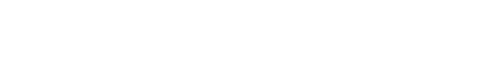 CONCURSO ASESOR TÉCNICO PRODESAL OLIVARANEXO N° 3 – D - SOBRE EXPERIENCIA LABORALPuede ampliar la información si es necesario, en hoja anexa.FIRMANOMBRE EMPRESAFECHA CAPACITACIÓNDURACIÓN (HORAS)MOTIVO O DETALLENOMBRE EMPRESACARGOPÚBLICO/PRIVADOFECHA 